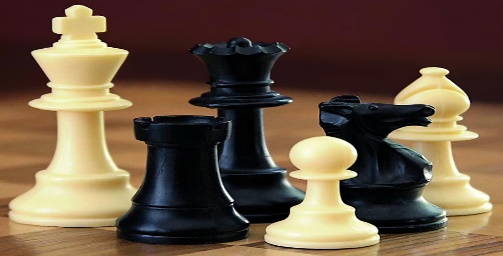 LiteracyActive Literacy Persuasive WritingNovel study – Charlie and the Chocolate Factory  NumeracyFractions, Decimals & PercentagesAlgebraTime Health and Wellbeing GymnasticsRSHPChess ChampionshipExpressive Arts3D Objects Social StudiesDemocracyOlympicsTechnology/ICTDigital Literacy RMEValues & Issues ScienceBiological Systems 